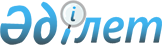 О внесении изменения в постановление Правительства Республики Казахстан от 28 января 2000 года № 136
					
			Утративший силу
			
			
		
					Постановление Правительства Республики Казахстан от 14 апреля 2010 года № 307. Утратило силу постановлением Правительства Республики Казахстан от 21 января 2012 года № 148      Сноска. Утратило силу постановлением Правительства РК от 21.01.2012 № 148 (вводится в действие по истечении десяти календарных дней после первого официального опубликования).      Правительство Республики Казахстан ПОСТАНОВЛЯЕТ:



      1. Внести в постановление Правительства Республики Казахстан от 28 января 2000 года № 136 "Отдельные вопросы правового регулирования пребывания иностранных граждан в Республике Казахстан" (САПП Республики Казахстан, 2000 г., № 4, ст. 55) следующее изменение:



      в Правилах въезда и пребывания иностранных граждан в Республике Казахстан, а также их выезда из Республики Казахстан, утвержденных указанным постановлением:



      в абзаце втором пункта 15 слова "девяносто суток, и в дальнейшем может быть продлена на такой же срок" заменить словами "тридцати суток, а для граждан стран Таможенного союза девяносто суток, и в дальнейшем могут быть продлены на такие же сроки".



      2. Министерству иностранных дел Республики Казахстан в установленном порядке по дипломатическим каналам уведомить компетентные органы зарубежных государств о принятых мерах.



      3. Настоящее постановление вводится в действие по истечении четырех календарных дней со дня первого официального опубликования.      Премьер-Министр

      Республики Казахстан                       К. Масимов
					© 2012. РГП на ПХВ «Институт законодательства и правовой информации Республики Казахстан» Министерства юстиции Республики Казахстан
				